Задание на 15 июня (понедельник)1 курс театральное творчествоНаименование УД/раздела МДКФИО преподавателяТема / и формат занятия Обучающий материал (ссылка наинтернет-ресурс, онлайн-урок, облако, видео-, аудиофайл и т.п.)Задание для самостоятельной работы студента (формулировка, при необходимости ссылка на облако)Форма контроля(заполняется по необходимости: каждый урок, по завершению темы/раздела)Пример: ответы на вопросы, онлайн прослушивание или просмотр, анализ, решение задач, тест и т.п.Адрес отправки (электр почта, соц сети, телефон)МДК 01.02.07Технология изготовления куклыКоньшина Н.Подведение итогов семестра, зачёт по темам: «Перчаточная кукла» и «Пальчиковые куклы»/Онлайн-урок, групповая и индивидуальная консультация с педагогомКто пропустил занятие 08.06.20г. выполнить:Сшить пальчиковую куклу из ткани. Выбрать персонажа, сделать выкройку и сшить из кусочков ткани, соответствующие придуманному персонажу:Если персонаж целый сначала сшить напальчник-основу, затем нашить на неё, соответствующие персонажу, детали;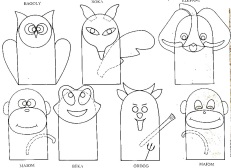 Если персонаж с головой, то сначала сшить цилиндр-основу, затем голову, соединить голову с туловищем, потом нашить на неё, соответствующие персонажу, детали.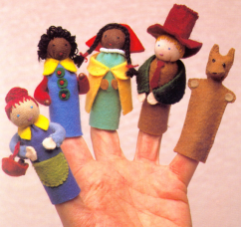 Более точные подробности расположены в документе в общей беседе «Вконтакте».Выполненную работу сфотографировать. Прислать фотоотчет в «Вконтакте» личным сообщением – ФОТООТЧЕТ-  до 15.06.20г.К следующему занятию:Подготовиться к зачёту по темам: «Перчаточная кукла» и «Пальчиковые куклы»Фотография результата; переписка и аудио- и видео- связь через соц.сеть «Вконтакте», WhatsAppZoomМДК 01.01.01РежиссураЭкрот Ю.В.Видео конференция через zoom. Семинар.Индивидуальная консультация через телефон, соц. сети. изучение материала on-line или по материалам, предоставленным педагогом)https://drive.google.com/drive/folders/1EoeBuSDSAr0M2N8cjDHsjAAKOGIkoNgOпапка «Студенты домашнее задание»вгугл диск.Работа с репродукциями. (Группа в контакте)https://vk.com/kartiny_mirahttps://vk.com/great_artistshttps://yandex.ru/collections/user/mingulin-a/kartiny-velikikh-khudozhnikov/https://gallerix.ru/album/200-RussianЗачет по теоретическим вопросам .Анализ репродукции(мизансцена)Тел. 89042306697ekrot75@yandex.ruватсапп,zoom, беседа в контакте.Актерское мастерствоЭкрот Ю.В.Индивидуальная консультация через телефон, соц. сети. Просмотр этюдов через ВатсаппЗапись трансляции от 26.05.2020. спектакля КУРГАНСКОГО ТЕАТРА КУКОЛ «ГУЛЛИВЕР«, А.П.Чехов «Каштанка» (реж.В. Видов )Работа с тренировочной куклой. «Зарядка»Просмотр спектаклей. Анализ письменный.Тел. 89042306697ekrot75@yandex.ruватсап, беседа в контакте.